Beitrittserklärungzum Obst- und Gartenbauverein Vohburg e.V.    -     Stand 06.2017  Hiermit erkläre ich meinen Beitritt zum Obst- und Gartenbauverein Vohburg e.V. und erkenne die Vereinssatzung sowie den festgesetzten Jahresmitgliedsbeitrag an. Mir ist bekannt, dass die Kündigung der Schriftform bedarf. Die Mitgliedschaft kann nur mit einer Kündigungsfrist von drei Monaten zum Jahresende beendet werden. Ich bin einverstanden, dass meine personenbezogenen Daten innerhalb des Bayerischen Landesverbandes für Gartenbau und Landespflege e.V., dem der Gartenbauverein angehört, elektronisch gespeichert, verarbeitet und ausgewertet werden, soweit es zur Erfüllung der Vereins- bzw. Verbandszwecke nötig ist.Persönliche Daten: (Pflichtangaben)Ich beantrage die Aufnahme als ...  (zutreffendes bitte ankreuzen)       * das Beitragsjahr geht vom 01.01. bis zum 31.12.Die Abbuchung erfolgt per Lastschrift (erstmalig im Beitrittsmonat, jeder weitere Einzug im Februar des Folgejahres).Ich bestelle hiermit zusätzlich die Fachzeitschrift des LandesverbandesAchtung:   Keine Neuaufnahme ohne Erteilung eines SEPA-Lastschriftmandats!   -  Formular Rückseite -SEPA-Lastschriftmandat - (Einzugsermächtigung)- wiederkehrende Zahlungen -zu Gläubiger-Identifikationsnummer:  DE23OGV00000486883Ich ermächtige den Obst- und Gartenbauverein Vohburg e.V.  Zahlungen von meinem Konto mittels Lastschrift einzuziehen. Zugleich weise ich mein Kreditinstitut an, die vom Verein über die Volksbank Raiffeisenbank Bayern Mitte eG auf mein Konto gezogenen Lastschriften einzulösen.Hinweis: Ich kann innerhalb von acht Wochen, beginnend mit dem Belastungsdatum die Erstattung des belasteten Betrags verlangen. Es gelten dabei die mit meinem Kreditinstitut vereinbarten Bedingungen. Kosten für Rücklastschriften (z.B. falsche Kontonummer, Änderung der Bankverbindung wurden nicht mitgeteilt usw.) werden dem Mitglied weiterbelastet !!Datenschutzhinweis:Vorstehende Daten werden nur im Rahmen der Erforderlichkeit von Abrechnung und Betreuung unserer Mitglieder vom Obst- und Gartenbauverein Vohburg e.V. erfasst bzw. verarbeitet. Bei Austritt aus dem Verein werden alle Daten umgehend gelöscht!*******Ich bin damit einverstanden, dass Fotos von mir bzw. von meinem(n) Kind(ern) aufgenommen und für die Darstellung des Vereins insbesondere in Tageszeitungen, Vereinsverlautbarungen sowie auf der Homepage des Vereins verwendet werden.**************************************************************************************************************Beitrittserklärung bitte zurück an:   Obst- und Gartenbauverein Vohburg e.V., Bahnhofstraße 11, 85088 Vohburg---   Mitgliedsnummer und Mandatsreferenznummer werden vom Verein vergeben   ---**************************************************************************************************************                         Aufnahmevermerk des Vereins:Mitgliedsnummer:  ..................  Mandatsreferenznummer: ..............................................................Aufgenommen am:  ...............................  Dem Landesverband gemeldet am: ........................................©  OGV Vohburg  -   2017 Beitrittserklärung                                                                                                                                       14.06.2017 HPSt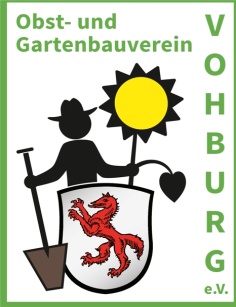 Obst- und Gartenbauverein Vohburg e.V. gegründet 1903 - gemeinnützig seit 198785088 VohburgBahnhofstraße 11Tel.:  08457 1316Mail: HPStoll@kabelmail.dewww.gartenbauverein-vohburg.deName: ............................................................................................Vorname: ..............................................................Straße: ..................................................................Hs-Nr.:............Geb. Datum:  ..............................................................PLZ, Ort:............................................................................................Telefon: ..............................................................Email:............................................................................................VollmitgliedMitgliedsbeitrag jährlich * 16,00 €Familienmitglied von(Name, Vorname) ........................................................................8,00 €Kind / Jugendliche(r)  (Familienmitglied von) .................................................................5,00 €Kind (unter 5 Jahre)(Familienmitglied von) .................................................................0,00 €"Der praktische Gartenratgeber""Der praktische Gartenratgeber"Zeitschriftenbezug ab:   ...............................Kündigung nur möglich mit einer Frist von drei Monaten zum Jahresende !!16,50 €..............................................................................Ort, Datum..............................................................................Ort, Datum............................................................................................................Unterschrift            (bei Minderjährigen - Unterschrift des Erziehungsberechtigten) ............................................................................................................Unterschrift            (bei Minderjährigen - Unterschrift des Erziehungsberechtigten) ............................................................................................................Unterschrift            (bei Minderjährigen - Unterschrift des Erziehungsberechtigten) ............................................................................................................Unterschrift            (bei Minderjährigen - Unterschrift des Erziehungsberechtigten) Kontoinhaber Name VornameKontoinhaber Name VornameKontoinhaber Name VornameKontoinhaber Name VornameKontoinhaber Name VornameKontoinhaber Name VornameKontoinhaber Name VornameKontoinhaber Name VornameKontoinhaber Name VornameStraße, HausnummerStraße, HausnummerStraße, HausnummerStraße, HausnummerStraße, HausnummerStraße, HausnummerStraße, HausnummerStraße, HausnummerStraße, HausnummerStraße, HausnummerStraße, HausnummerStraße, HausnummerStraße, HausnummerStraße, HausnummerStraße, HausnummerStraße, HausnummerStraße, HausnummerStraße, HausnummerPLZ, Ort:PLZ, Ort:PLZ, Ort:PLZ, Ort:PLZ, Ort:PLZ, Ort:PLZ, Ort:PLZ, Ort:PLZ, Ort:BIC:BIC:BIC:BIC ist für SEPA Lastschrifteinzug unbedingt erforderlichBIC ist für SEPA Lastschrifteinzug unbedingt erforderlichBIC ist für SEPA Lastschrifteinzug unbedingt erforderlichBIC ist für SEPA Lastschrifteinzug unbedingt erforderlichBIC ist für SEPA Lastschrifteinzug unbedingt erforderlichBIC ist für SEPA Lastschrifteinzug unbedingt erforderlichBIC ist für SEPA Lastschrifteinzug unbedingt erforderlichBIC ist für SEPA Lastschrifteinzug unbedingt erforderlichBIC ist für SEPA Lastschrifteinzug unbedingt erforderlichBIC ist für SEPA Lastschrifteinzug unbedingt erforderlichBIC ist für SEPA Lastschrifteinzug unbedingt erforderlichBIC ist für SEPA Lastschrifteinzug unbedingt erforderlichBIC ist für SEPA Lastschrifteinzug unbedingt erforderlichBIC ist für SEPA Lastschrifteinzug unbedingt erforderlichBIC ist für SEPA Lastschrifteinzug unbedingt erforderlichPLZ, Ort:PLZ, Ort:PLZ, Ort:PLZ, Ort:PLZ, Ort:PLZ, Ort:PLZ, Ort:PLZ, Ort:PLZ, Ort:BIC:BIC:BIC:PLZ, Ort:PLZ, Ort:PLZ, Ort:PLZ, Ort:PLZ, Ort:PLZ, Ort:PLZ, Ort:PLZ, Ort:PLZ, Ort:BIC:BIC:BIC:IBAN:D EPrüfzifferPrüfzifferBankleitzahlBankleitzahlBankleitzahlBankleitzahlBankleitzahlBankleitzahlBankleitzahlBankleitzahlBankleitzahlKontonummerKontonummerKontonummerKontonummerKontonummerKontonummerKontonummerKontonummerKontonummerKontonummerKontonummerKontonummerKontonummerVohburg, den  ………….......................…….......…… Datum………………..............................................................…………………………Unterschrift des Kontoinhabers..............................................................................Ort, Datum............................................................................................................Unterschrift            (bei Minderjährigen - Unterschrift des Erziehungsberechtigten) 